Breakfast Breakfast – breaking the fastis a meal eaten in the morning, and the first meal of the day.When you wake up, your blood sugars are low after fasting all night.A healthy breakfast is an essential start to your day.Why eat a healthy breakfast?Gives you energy and raises blood sugar levelsRehydrates the body after being without fluids overnightStimulates your metabolismHelps prevent eating high-calorie mid-morning snacksAids concentrationPrevents tirednessWhat are the guidelines for planning a healthy breakfast?Plan ahead – set up night before to avoid rushing and ensure you eat a healthy breakfastGet up early, don’t rush – sit down & enjoy your breakfast to ensure you eat a balanced breakfast & not just toast.Include foods from the 4 different food groups in the food pyramid. Ensures balanced 1st meal to set you up for the day.Include fluids such as orange juice, to rehydrate.Choose high fibre cereal e.g. Weetabix, avoid those high in sugar eg Coco PopsGrill foods instead of frying to reduce fat contentDo not add sugar to tea/coffee. Sugar is an empty calorie food. 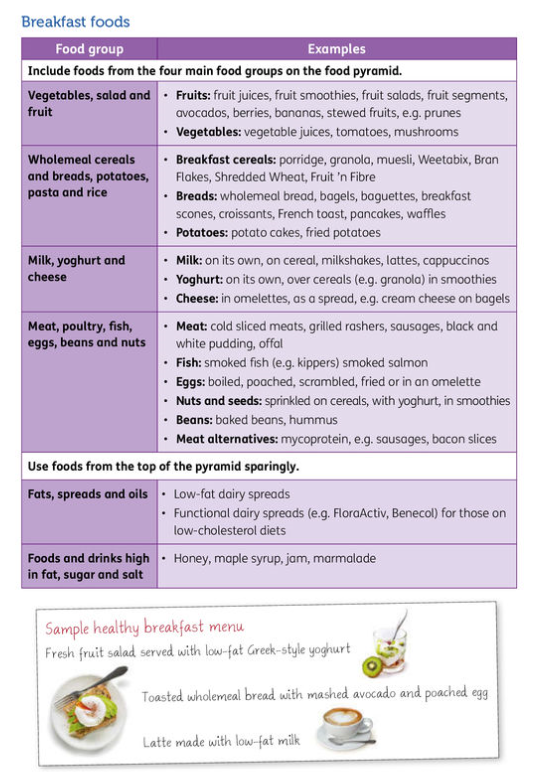 